Question Tracking Tool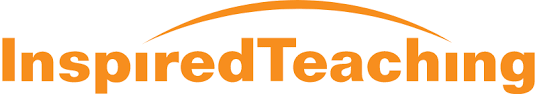 Open ended questions: Closed (yes/no/one-right-answer) questions: Tally the number of times my questions used who, what, when, or where.Tally the number of times my questions used why or how.